PLAYLIST for Advent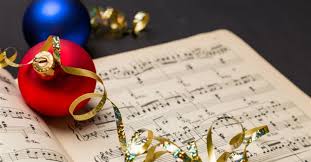 O Come O Come Emmanuel by Sela	                                           												Do You Have Room by Shawna Edwards                                                                             Messiah by Francesca Batistellia	                                                                                                                                 His Name Shall Be by Matt Redman                                                               Be Born in Me by Francesca Battistell	                           It’s Your Presence by Tommy Walker	                    Advent Song by Aaron Shust                                              The Christmas Story by Michael Smith	                Breath of Heaven by Amy Grant                                       He is Born by ACappella Choir                               Wonderful Counselor by John Michael Talbot          Make Room by Casting Crowns	                     Hallelujah Light Has Come by Barlow Girl	                     O Little Town by Matt Redman                                              I heard the Bells on Christmas Day by Casting Crowns                                                              Amazing Grace by Gregorian Christmas Chants         Adore by Chris Tomlin                                                       Mary Did You Know? by Mark Lowrey                          Hope Was Born This Night   Sidewalk Prophets Strange Way to Save the World by Mark Harris  Joseph’s Song by Michael  Card                                   Rejoice by Aaron Shust	                                                   The First Noel by Josh Groban                                       While Shepherds Watch Their Flocks Heather Pusse Angels we Have Heard on High by David Archuleta Glory to God by John Michael Talbot                           Jesus Born on this Day by Mariah Carey                                          Glory to God by John Michael Talbot